INFORMACJA O REALIZOWANEJ STRATEGII PODATKOWEJSPORZĄDZONA NA PODSTAWIE ART. 27CUSTAWY O PODATKU DOCHODOWYM OD OSÓB PRAWNYCH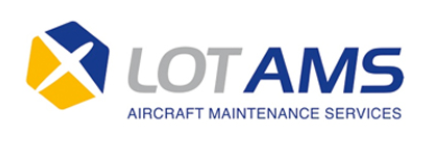 PODMIOT SPORZĄDZAJĄCY:LOT AIRCRAFT MAINTENANCE SERVICES 
SPÓŁKA Z OGRANICZONĄ ODPOWIEDZIALNOŚCIĄInformacja za rok podatkowy kończący się 31 grudnia 2020 r.1. Informacje ogólneCel sporządzenia informacji o realizacji strategii podatkowejCelem sporządzenia przez LOT Aircraft Maintenance Services sp. z o.o. („LOTAMS” lub „Spółka”) informacji o  realizowanej strategii podatkowej jest spełnienie nałożonego na Spółkę obowiązku, zgodnie z którym podatnicy, których przychody w poprzednim roku przekroczyły równowartość 50 mln euro, a także działający w formie podatkowej grupy kapitałowej, niezależnie od osiąganych przez grupę przychodów, są obowiązani do sporządzania i podawania do publicznej wiadomości informacji o realizowanej strategii podatkowej za rok podatkowy.Informacja o realizacji strategii podatkowej została sporządzona za rok podatkowy Spółki zakończony z dniem 31 grudnia 2020 r., tj. rok podatkowy rozpoczynający się 1 stycznia 2020 r. i zakończony 31 grudnia 2020 r. („Rok Podatkowy”).Spółka posiada oraz stosuje strategię podatkową wskazującą wizję i misję podatkową oraz cele podatkowe (długoterminowe), uwzględniając jednocześnie ich wpływ na realizację celów biznesowych Spółki. Strategia podatkowa wskazuje podejście Spółki do zarządzania funkcją podatkową, określa formuły decyzyjne obejmujące cele oraz środki umożliwiające prawidłową i terminową realizację obowiązków podatkowych.Podstawa prawna informacji o realizacji strategii podatkowejInformacja o realizacji strategii podatkowej została przygotowana zgodnie z wymogami art. 27c Ustawy o CIT. Przepisy będące podstawą dla sporządzania Informacji o realizacji strategii podatkowej zostały wskazane w kolejnych punktach niniejszej informacji.Elementy informacji o realizacji strategii podatkowejProcesy i procedury podatkowePodstawa prawna: 	art. 27c ust. 2 pkt 1 lit. a Ustawy o CIT: „informacje o stosowanych przez podatnika: a) procesach oraz procedurach dotyczących zarządzania wykonywaniem obowiązków wynikających z przepisów prawa podatkowego i zapewniających ich prawidłowe wykonanie”Procesy podatkoweLOTAMS przestrzega przepisów prawa podatkowego, analizując przy tym implikacje podatkowe związane z prowadzoną przez Spółkę działalnością oraz z poszczególnymi operacjami gospodarczymi, jak również zarządza zobowiązaniami podatkowymi w ramach prowadzonej działalności operacyjnej.Składane deklaracje podatkowe, informacje podatkowe oraz rozliczenia podatkowe stanowią pełne odzwierciedlenie działalności gospodarczej Spółki na terenie Rzeczypospolitej Polskiej.Zarządzając wykonywaniem obowiązków wynikających z przepisów prawa podatkowego LOTAMS wykorzystuje wewnętrzne procesy i procedury, jak również stosuje najlepsze praktyki. Spółka współpracuje z profesjonalnymi doradcami podatkowymi w zakresie specjalistycznych zagadnień prawa podatkowego w obszarach, w których niezbędne jest wsparcie zewnętrzne.LOTAMS realizuje procesy dotyczące zapłaty podatków, obejmujące:zebranie źródeł, na podstawie których wyliczana zostaje podstawa opodatkowania,obliczenie podstawy opodatkowania,kalkulacja podatku,zadeklarowanie zobowiązania podatkowego,zapłata podatku.Procedury dotyczące podatkówSpółka dba o przestrzeganie określonych prawem reguł postępowania lub obowiązków podatkowych. W odniesieniu do części obszarów Spółka przygotowała i wdrożyła lub planuje wdrożyć formalne procedury zapewniające dochowania należytej staranności w obszarze prawa podatkowego.System zarządzania ryzykiem podatkowym i kontroli podatkowejRamy prawa podatkowego w zglobalizowanym biznesie podlegają regularnym zmianom i często są złożone. Potrzeba interpretacji i wykładni ze strony urzędów i kierownictwa Spółki niesie ze sobą nieodłączne ryzyko.LOTAMS wykazuje niską skłonność do podejmowania ryzyka w zakresie podatków. Systemy i kontrole, a także zadania i zasoby zarządzania podatkami zostały skonstruowane w taki sposób, aby umożliwiały przestrzeganie przepisów i regulacji podatkowych.Ryzyko podlega regularnej analizie i jest ograniczane przy użyciu odpowiednich środków. W tym celu osoby odpowiedzialne za kalkulację zobowiązań podatkowych pozostają w stałym kontakcie ze wszystkimi jednostkami biznesowymi Spółki. W razie potrzeby korzystają z profesjonalnych usług zewnętrznych doradców podatkowych.Obowiązki podatkowe wypełniane są przez wyznaczonych do tego pracowników Spółki, którzy zapewniają ich stosowanie i przekazywanie wiedzy (m.in. poprzez sprawowanie kontroli, wyznaczanie wytycznych lub organizowanie szkoleń). Wiedza pracowników jest aktualizowana poprzez udział w corocznych szkoleniach z zakresu przepisów podatkowych orgaznizowanych przez profesjonalne podmioty,Dobrowolne formy współpracy z organami Krajowej Administracji SkarbowejPodstawa prawna: 	art. 27c ust. 2 pkt 1 li. B Ustawy o CIT: „informacje o stosowanych przez podatnika: b) dobrowolnych formach współpracy z organami Krajowej Administracji Skarbowej”LOTAMS przy prowadzeniu działalności dobrowolnie współpracuje z organami Krajowej Administracji Skarbowej podczas czynności sprawdzających oraz kontroli, wykazując się przy tym otwartością i chęcią współpracy, jak również dostarczając terminowo wszystkie wyjaśnienia oraz wymagane informacje. Spółka w Roku Podatkowym nie podejmowała formalnych dobrowolnych form współpracy z organami Krajowej Administracji Skarbowej (m.in. nie uczestniczyła w Programie Współdziałania).Realizacja obowiązków podatkowych, w tym PRZEKAZYWANIE InformacJI o schematach podatkowychPodstawa prawna: art. 27c ust. 2 pkt 2 Ustawy o CIT: „informacje odnośnie do realizacji przez podatnika obowiązków podatkowych na terytorium Rzeczypospolitej Polskiej, wraz z informacją o liczbie przekazanych Szefowi Krajowej Administracji Skarbowej informacji o schematach podatkowych, o których mowa w art. 86a § 1 pkt 10 Ordynacji podatkowej, z podziałem na podatki, których dotyczą”Realizacja obowiązków podatkowych na terytorium RPW Roku Podatkowym Spółka realizowała obowiązki podatkowe w odniesieniu m.in. do następujących podatków:podatek dochodowy od osób prawnych,podatek dochodowy od osób fizycznych,podatek od towarów i usług,podatek u źródła,podatek od nieruchomości,cło.Spółka reguluje należności podatkowe oraz składa niezbędne deklaracje  w termiach ustawowych.Informacje o schematach podatkowych, o których mowa w art. 86a § 1 pkt 10 Ordynacji podatkowejLOTAMS w swojej działalności nie zidentyfikował w Roku Podatkowym żadnego schematu podatkowego. Tym samym nie wystąpił obowiązek jego przekazania do Szefa Krajowej Administracji Skarbowej. Tabela 2 Wykaz formularzy MDR przekazanych Szefowi KASTransakcje zawierane z podmiotami powiązanymiPodstawa prawna: 	art. 27c ust. 2 pkt 3 lit. a Ustawy o CIT: „informacje o: a) transakcjach z podmiotami powiązanymi w rozumieniu art. 11a ust. 1 pkt 4, których wartość przekracza 5% sumy bilansowej aktywów w rozumieniu przepisów o rachunkowości, ustalonych na podstawie ostatniego zatwierdzonego sprawozdania finansowego spółki, w tym podmiotami niebędącymi rezydentami podatkowymi Rzeczypospolitej Polskiej”Suma bilansowa LOTAMS na dzień 31 grudnia 2020 r. wyniosła 346 901 431,02 zł. Tym samym, w informacji o stosowanej strategii podatkowej Spółka zobowiązana jest wykazać te transakcje z podmiotami powiązanymi, których wartość  przekroczyła 17 345 071,55 zł.Wartość transakcji z podmiotami powiązanymi określona została na podstawie art. 11k ust. 4 i 5 oraz art. 11l Ustawy o CIT.Transakcje z podmiotami powiązanymiW Roku Podatkowym Spółka zawierała transakcje z podmiotem powiązanym, których wartość przekracza 5% sumy bilansowej aktywów w rozumieniu przepisów o rachunkowości, tj. z Polskimi Liniami Lotniczymi „LOT” S.A..Tabela 3 Zestawienie transakcji z podmiotem powiązanym, których wartość przekracza 5% sumy bilansowej aktywów LOT AMS (pozycje dotyczą należności LOT AMS)Transakcje z podmiotami powiązanymi niebędącymi rezydentami podatkowymi RPW Roku Podatkowym Spółka nie zawierała transakcji z podmiotami powiązanymi niebędącymi rezydentami podatkowymi Rzeczypospolitej Polskiej, których wartość przekroczyła 5% sumy bilansowej aktywów. Planowane lub podejmowane działania restrukturyzacyjnePodstawa prawna: 	art. 27c ust. 2 pkt 3 lit. b Ustawy o CIT: „informacje o: b) planowanych lub podejmowanych przez podatnika działaniach restrukturyzacyjnych mogących mieć wpływ na wysokość zobowiązań podatkowych podatnika lub podmiotów powiązanych w rozumieniu art. 11a ust. 1 pkt 4”Podejmowane działania restrukturyzacyjneW czerwcu 2020 roku w związku z zainteresowaniem nabyciem udziałów w Spółce LOTAMS Technical Support Sp. z o.o. (LTS) przez Polską Grupę Lotniczą SA (PGL) od LOTAMS, dokonana została wycena spółki oraz sporządzony został test prywatnego inwestora. PGL następnie wystąpił o akceptację zawarcia transakcji do Ministerstwa Aktywów Państwowych.Zarząd LOTAMS uchwałami 101/2020/III/T z dnia 9 lipca 2020 oraz 126/2020/III/T z dnia 19 sierpnia 2020 r. wyraził zgodę na zbycie udziałów LTS na rzecz PGL i wystąpił z wnioskiem do Rady Nadzorczej o wydanie opinii na temat wystąpienia do Zgromadzenia Wspólników o podjęcie uchwały dotyczącej zgodny na zbycie udziałów spółki LOT AMS Technical Support sp. z o.o.Rada Nadzorcza uchwałami 56/2020/IV z dnia 13 lipca 2020 r. oraz 62/2020/IV z dnia 20 sierpnia 2020 r. pozytywnie zaopiniowała wniosek Zarządu dotyczący wystąpienia do Zgromadzenia Wspólników o podjęcie uchwały w sprawie zbycia udziałów.W związku z tym, iż planowana jest zmiana profilu działalności LTS), dotychczasowa jej działalność została zawieszona. Aktywa produkcyjne zostały odsprzedane do LOTAMS oraz t umowy z pracownikami zostały przeniesione do LOTAMS, gdzie kontynuowana jest działalność związana ze świadczeniem usług z zakresu konserwacji i naprawy sprzętu technicznego służącego do obsługi technicznej statków powietrznych.Poza tymi zdarzeniami, w Roku Podatkowym oraz w roku poprzedzającym Rok Podatkowy nie dokonano innych niż wskazanych powyżej przeniesień pomiędzy podmiotami powiązanymi istotnych ekonomicznie funkcji, aktywów lub ryzyk, mających wpływ na dochód (stratę) LOTAMS. ***Mimo negatywnego wpływu sytuacji rynkowej na wyniki finansowe Spółki, LOTAMS przewiduje poprawę wyników w okresie jesienno-zimowym 2021 roku oraz wzrost poziomu dotychczasowej działalności w latach następnych.Spółka zakłada powolny wzrost poziomu działalności w latach następnych, co pozwoli na stopniowe odrobienie strat spowodowanych pandemią w ciągu najbliższych dwóch-trzech lat.Na podstawie przeprowadzonej analizy Zarząd Spółki uważa, iż nie istnieje istotne ryzyko zagrożenia kontynuacji działalności LOTAMS. Ponadto Spółka otrzymała deklarację większościowego udziałowca (PGL S.A.) zapewniającą Spółce wsparcie finansowe, w zakresie w jakim będzie to konieczne do kontynuowania działalności Spółki.Planowane działania restrukturyzacyjneSpółka pod koniec 2020 roku podjęła decyzję o redukcji zatrudnienia pracowników poprzez wszczęcie procedury zwolnień grupowych. Proces zwolnień został zaplanowany został w okresie od 15.02.2021 r. do 15.03.2021 r.Katalog złożonych wnioskówPodstawa prawna: art. 27c ust. 2 pkt 4 Ustawy o CIT: „informacje o złożonych przez podatnika wnioskach o wydanie: a) ogólnej interpretacji podatkowej, o której mowa w art. 14a § 1 Ordynacji podatkowej, b) interpretacji przepisów prawa podatkowego, o której mowa w art. 14b Ordynacji podatkowej, c) wiążącej informacji stawkowej, o której mowa w art. 42a ustawy o podatku od towarów i usług, d) wiążącej informacji akcyzowej, o której mowa w art. 7d ust. 1 ustawy z dnia 6 grudnia 2008 r. o podatku akcyzowym (Dz. U. z 2020 r. poz. 722 i 1747)”Wykaz złożonych w roku podatkowym wniosków, wraz z uwzględnieniem strony składającej wniosek oraz zakres wniosku został wskazany w poniższej tabeli. Tabela 4 Katalog złożonych wnioskówRozliczenia podatkowe w rajach podatkowychPodstawa prawna: art. 27c ust. 2 pkt 5 Ustawy o CIT: „informacje dotyczące dokonywania rozliczeń podatkowych podatnika na terytoriach lub w krajach stosujących szkodliwą konkurencję podatkową wskazanych w aktach wykonawczych wydanych na podstawie art. 11j ust. 2 i na podstawie art. 23v ust. 2 ustawy z dnia 26 lipca 1991 r. o podatku dochodowym od osób fizycznych oraz w obwieszczeniu ministra właściwego do spraw finansów publicznych wydanym na podstawie art. 86a § 10 Ordynacji podatkowej”W trakcie roku podatkowego, za który sporządzana jest informacja o realizowanej strategii podatkowej Spółka nie dokonywała rozliczeń podatkowych na terytoriach lub w krajach stosujących szkodliwą konkurencję podatkową, wskazanych w aktach wykonawczych wydanych na podstawie art. 11j ust. 2 Ustawy o CIT i na podstawie art. 23v ust. 2 ustawy z dnia 26 lipca 1991 r. o podatku dochodowym od osób fizycznych (Dz.U. z 2021 r., poz. 1426, ze zm.) oraz w obwieszczeniu ministra właściwego do spraw finansów publicznych wydanym na podstawie art. 86a § 10 Ordynacji podatkowej.FormularzStrona składającaLiczba przekazanych informacjiMDR-1Korzystający, promotor, wspomagający0MDR-2Promotor lub wspomagającyobjęci tajemnicą zawodową)0MDR-3Korzystający0MDR-4Promotor lub wspomagający0KontrahentRodzaj transakcjiPolskie Linie Lotnicze „LOT” S.A.Świadczenie usług obsługi technicznej samolotówRodzaj wnioskuStrona składająca wniosekPodatek, którego dotyczy wniosekZakres wnioskuWniosek o wydanie ogólnej interpretacji podatkowejbrakbrakbrakWniosek o wydanie interpretacji przepisów prawa podatkowegoLOT AMSPITMożliwość uznania kart przedpłaconych za inne dowody uprawniające do uzyskania na ich podstawie posiłków, artykułów spożywczych lub napojów bezalkoholowych w rozumieniu art. 21 ust. 1 pkt 11b ustawy o Podatku dochodowym od osób fizycznych.Przedmiot wniosku: Czy wartość dokonywanych doładowań kart płatniczych stanowić będzie przychód pracownika wolny od podatku dochodowego od osób fizycznych oraz, czy Wnioskodawca nie będzie zobowiązany do obliczania, pobierania i wpłacania zaliczek na poczet tego podatku w odniesieniu do tych świadczeń na rzecz pracowników.Wniosek o wydanie wiążącej informacji stawkowejbrakbrakbrakWniosek o wydanie wiążącej informacji akcyzowejbrakbrakbrakWniosek o wydanie decyzji APAbrakbrakbrakWnioski o wydanie innych decyzji/interpretacji mających wpływ na rozliczenia podatkowe (m.in. wniosek o wydanie opinii zabezpieczającej)brakbrakbrak